Практыкаванне 28  – с4.   ТЭМА: «СОЧЫВА»Намалюйце, з чаго можна зварыць сочыва. УВАГА! І 22.04 і 29.04 займаемся ўсе разам, з 12 гадзін! 29.04 наш госць – “Альтанка для чытанкі”, а 22.04 – сюрпрыз!Гуляем ў карэктара: шукаем і выкрэсліваем літару Э .Чыстагаворка:У аўторак экскаватар рыў траншэю цераз кратар.Чорны кратар Кракатау тры дні грымеў ды грукатаў.Разгадай рэбусы і даведайся, з чаго робяць сочыва.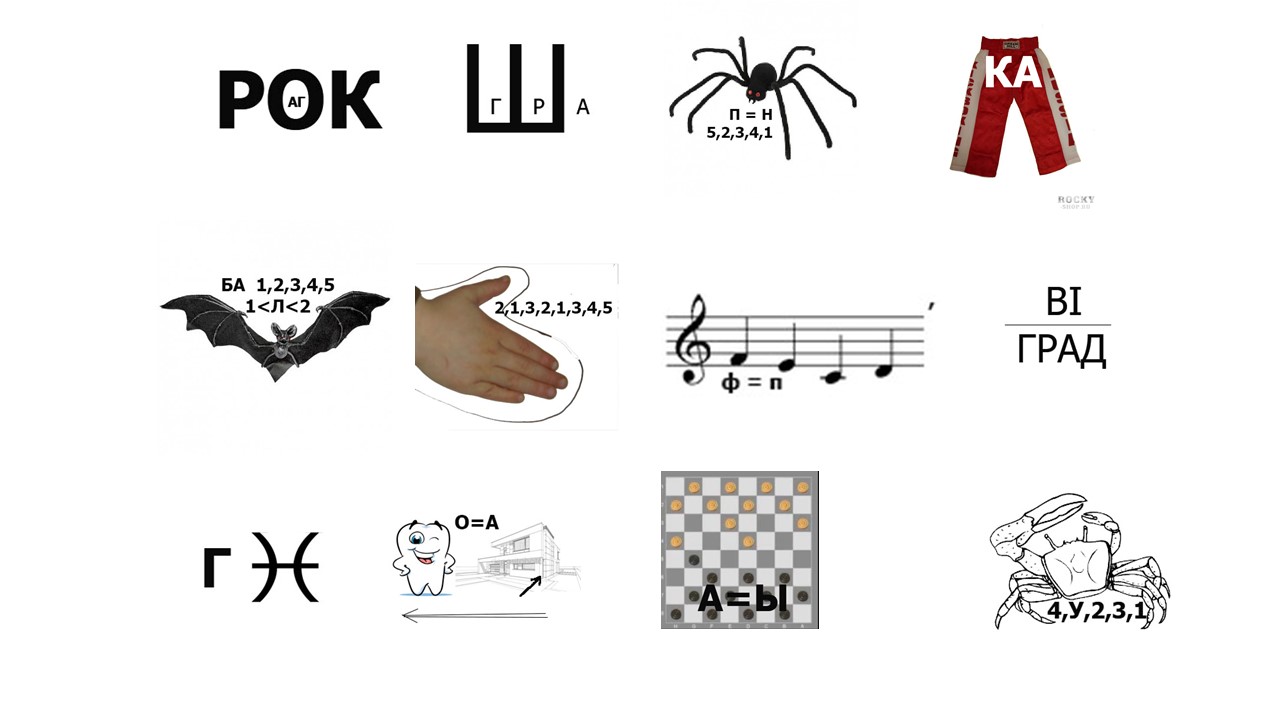 Алена ЦерашковаЭкскаватар тыдзень цэлы Рыў траншэю за вуглом. Потым людзі клалі цэглу, Збудавалі новы дом. Гэты дом усім вядомы: Мы жывем у гэтым доме!А як правільна пісаць –“экскаватар” ці “эскалатар”? Вершы пра смачнае.Вераніка кожны дзень 
З мамай у лясок ідзе. 
У яе два кошыкі – 
Круглыя, харошыя! 
Меншы кошык – для суніц, 
Большы кошык – для чарніц. 
Даспадобы Вераніцы 
І суніцы, і чарніцы. 
Доўга не перабірае: 
У адзін раток збірае. На вячэру Ксеня 
Варыць суп з варэння. 
На паўслоіка варэння 
Перца молатага жменя, 
Кроп, пятрушка ды цыбуля 
(маме раіла бабуля). 
Міксерам перамяшае 
ды ў талеркі налівае. 
Па чарзе вялікай лыжкай 
Пачастуе ляльку й Мішку 
І ўздыхае вінавата: 
Пэўна, солі малавата! 